Garrett College & West Virginia University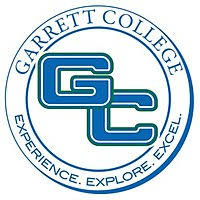 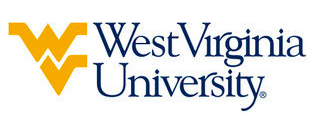 Associate of Arts – Mathematics / Science leading to Bachelor of Science in Physics (WVU-BS)Suggested Plan of Study Students must have a GPA of 2.2 in all MAT and PHY courses in order to be admitted directly into the Physics program upon transferring to West Virginia University. The required Areas of Emphasis (AoE) have differing prerequisite and required courses, some of which can be completed at Garrett College. Consultation with an academic advisor within the Eberly College Undergraduate Affairs Office is recommended to ensure appropriate course selection. Students transferring to West Virginia University with an Associate of Arts or Associate of Science degree will have satisfied the General Education Foundation requirements at WVU.Students who have questions regarding this articulation agreement or the transferability of coursework may contact the WVU Office of the University Registrar. All other questions should be directed to the WVU Office of Admissions.      The above transfer articulation of credit between West Virginia University and Garrett College, is approved by the Dean, or the Dean’s designee, and effective the date of the signature.  ____________________________________      	     ____________________________________          	_______________	       Print Name	 		           Signature		  	        DateValerie Lastinger Ph.D. Associate Dean for WVU’s Eberly College of Arts & SciencesGarrett CollegeHoursWVU EquivalentsHoursYear One, 1st SemesterYear One, 1st SemesterYear One, 1st SemesterYear One, 1st SemesterFYE 1011ORIN 1TC1ENG 1013ENGL 1013MAT 2103STAT 2113GER Social & Behavioral Science Course3GER Social & Behavioral Science Course3MAT 1904MATH 1554TOTAL1414Year One, 2nd SemesterYear One, 2nd SemesterYear One, 2nd SemesterYear One, 2nd SemesterENG 1043ENGL 1023PHY 1115PHYS 1115SPC 1013CSAD 2703MAT 1914MATH 1564Elective1Elective1TOTAL1616Year Two, 1st SemesterYear Two, 1st SemesterYear Two, 1st SemesterYear Two, 1st SemesterCSI 1053CS 1TC 3GER Humanities Course3GER Humanities Course3MAT 1924MATH 2514PHY 1125PHSY 1125TOTAL1515Year Two, 2nd SemesterYear Two, 2nd SemesterYear Two, 2nd SemesterYear Two, 2nd SemesterGER Science Lab Course4GER Science Lab Course4GER Social & Behavioral Science Course3GER Social & Behavioral Science Course3MAT 2814MATH 2614CORE Course4Elective4TOTAL1515WEST VIRGINIA UNIVERSITYWEST VIRGINIA UNIVERSITYWEST VIRGINIA UNIVERSITYWEST VIRGINIA UNIVERSITYYear Three, 1st SemesterYear Three, 1st SemesterYear Three, 2nd SemesterYear Three, 2nd SemesterPHYS 3313PHYS 2123PHYS 3333PHYS 3144BS Area 3-14BS Area 3-24Elective4Elective4TOTAL14TOTAL15Year Four, 1st SemesterYear Four, 1st SemesterYear Four, 2nd SemesterYear Four, 2nd SemesterPHYS 3412PHYS 3412PHYS 4513PHSY 4613AoE Course3PHYS 4963AoE Course4AoE Course4AoE Course4AoE Course3TOTAL16TOTAL15